06.03.20L.O	To count in 2s, 5s or 10s to solve multiplication problems.S.C	1.	2.	3.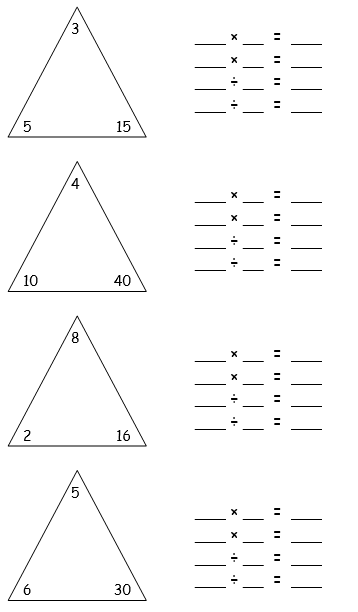 							___ × __  =  ______ × __  =  ______ ÷ __  =  ______ ÷ __  =  ___